SIGNMEANINGSIGNSIGNMEANINGMEANING1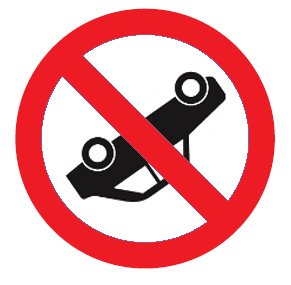  “NO ACCIDENTS” Except this is the LA logo it is actually made up but based on the accident warning sign which you can draw!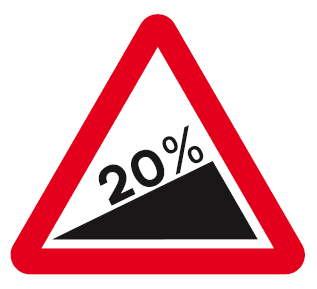 2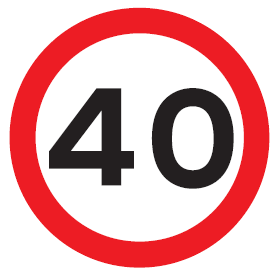 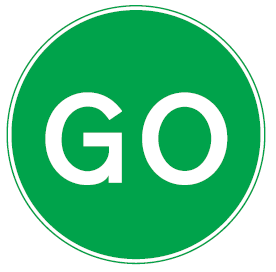 3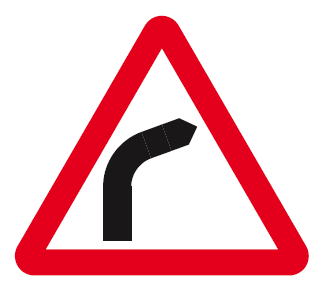 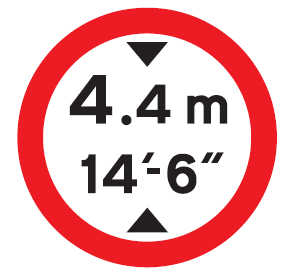 4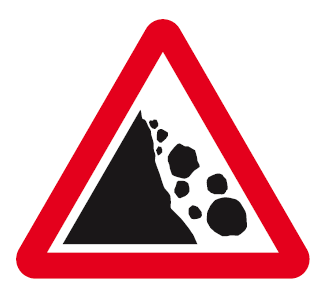 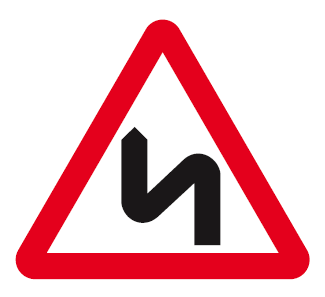 5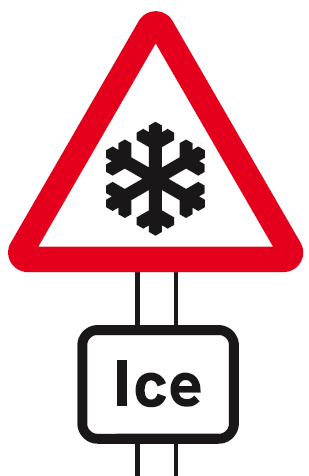 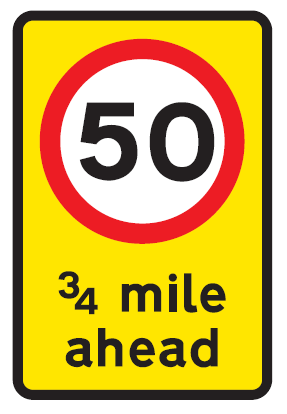 6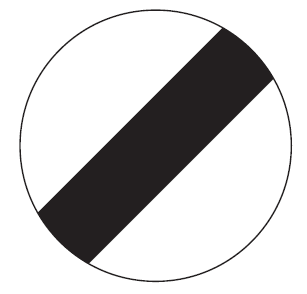 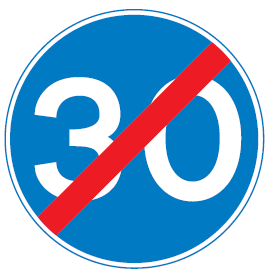 7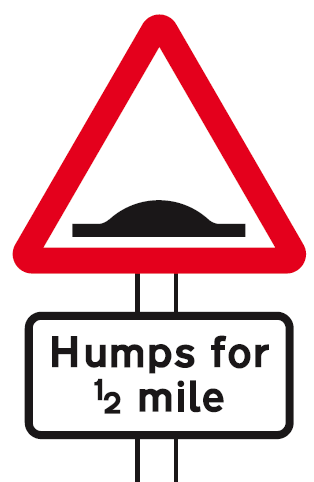 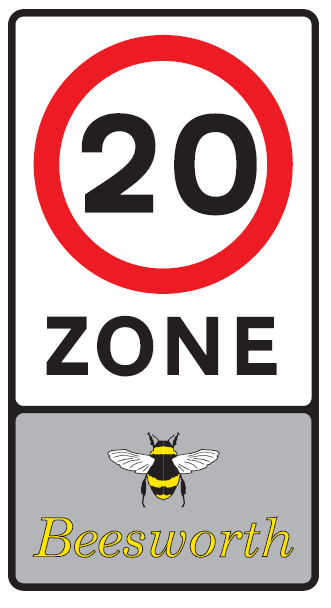 8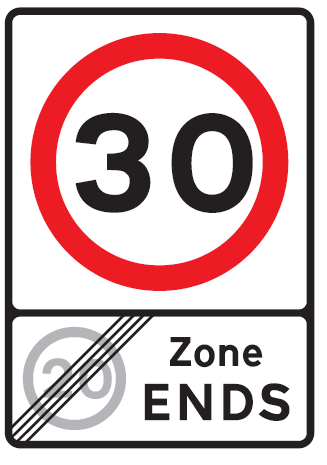 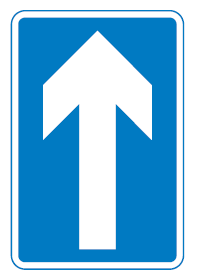 9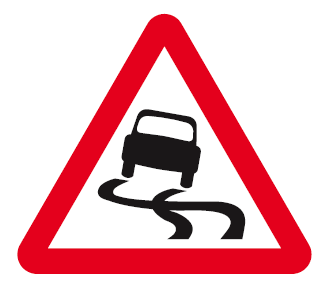 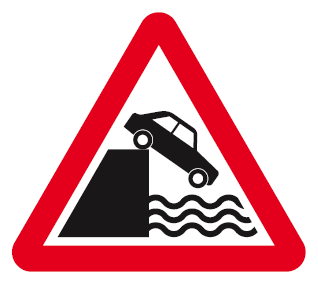 10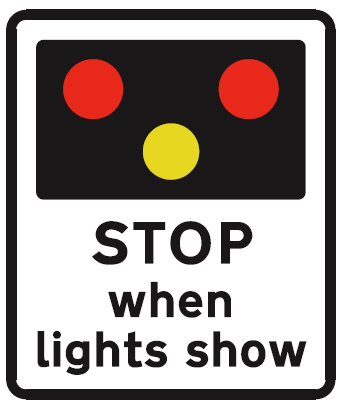 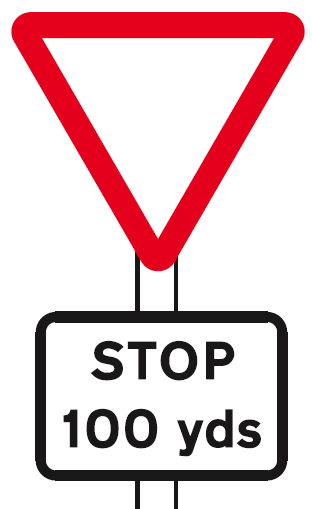 11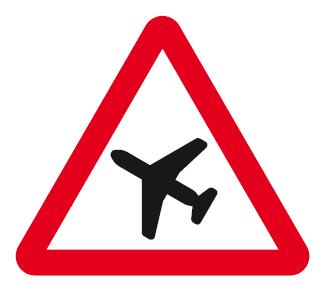 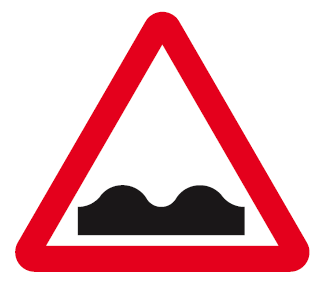 12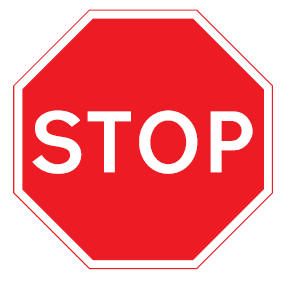 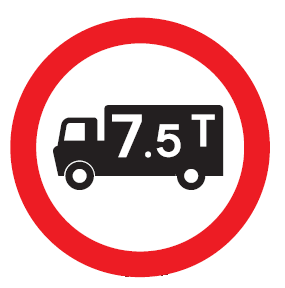 13 “NO ACCIDENTS” Except this is the LA logo it is actually made up but based on the accident warning sign which you can draw!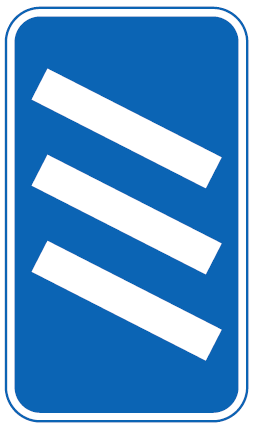 14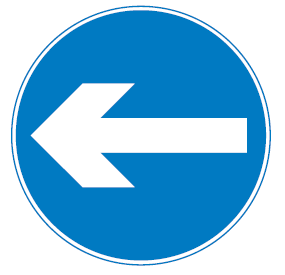 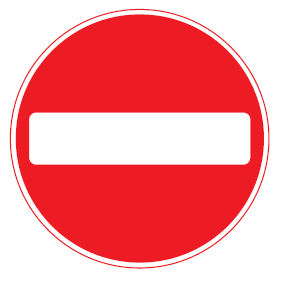 15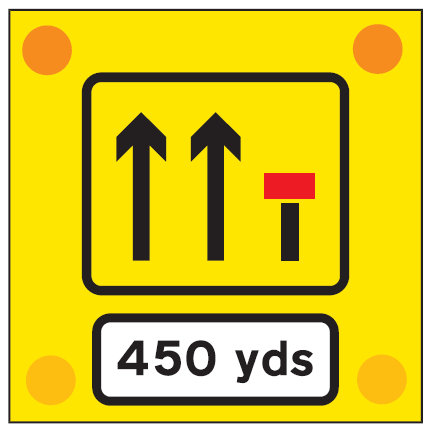 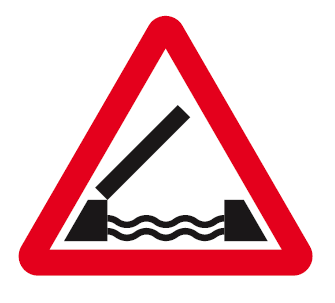 16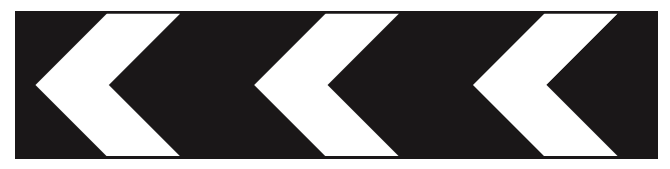 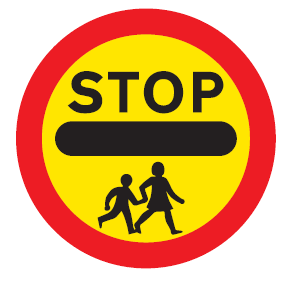 17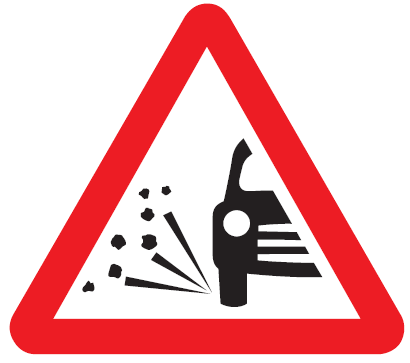 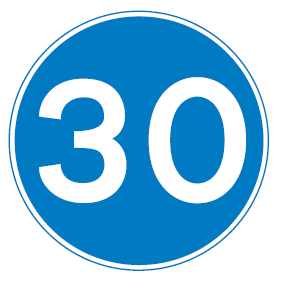 18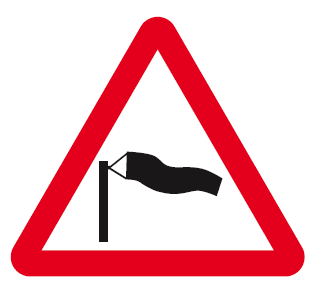 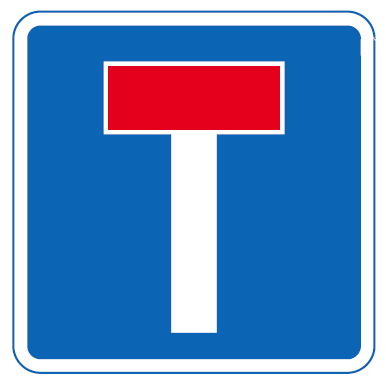 19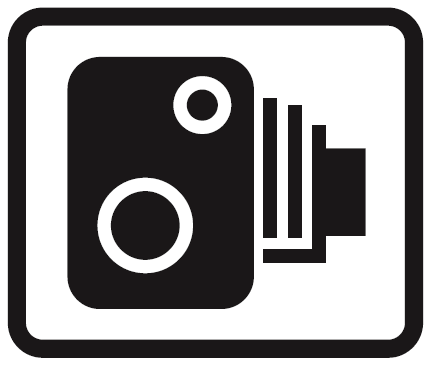 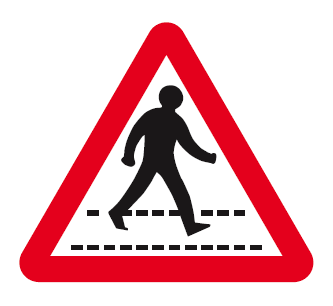 20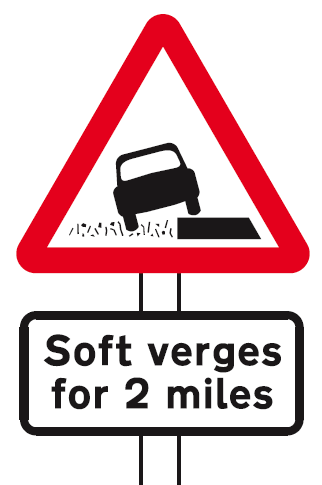 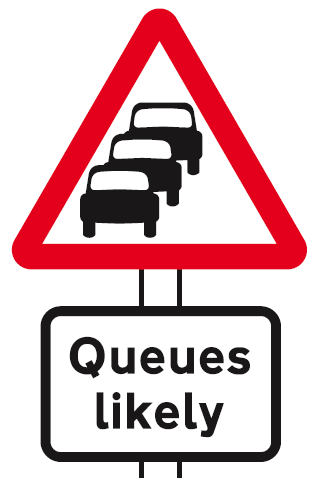 21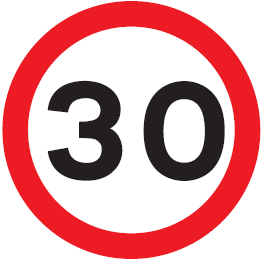 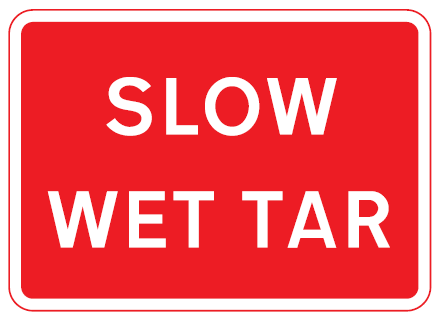 22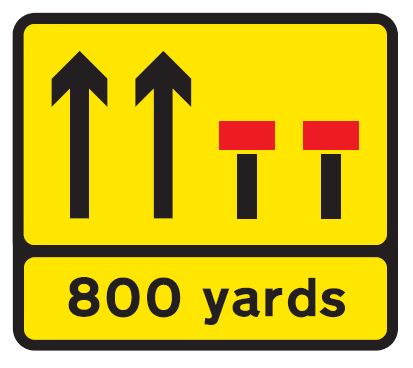 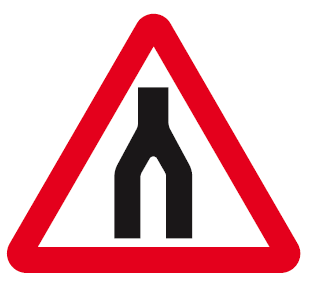 23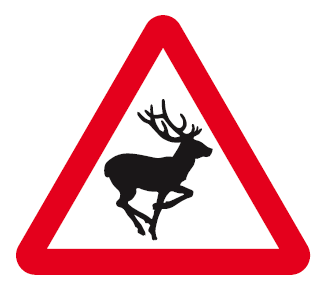 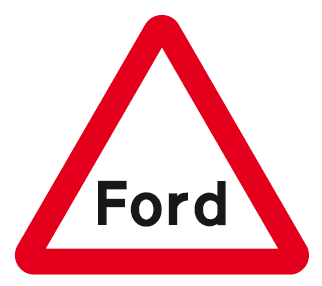 24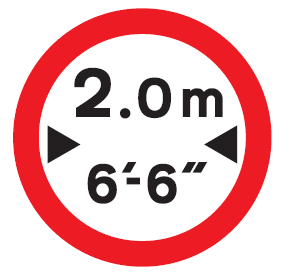 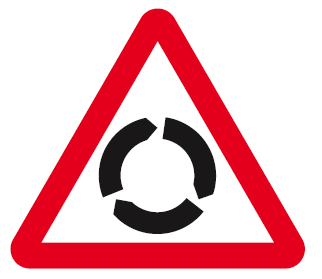 25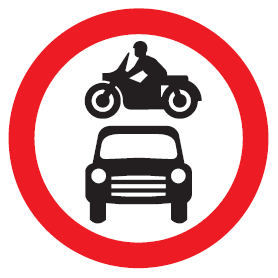 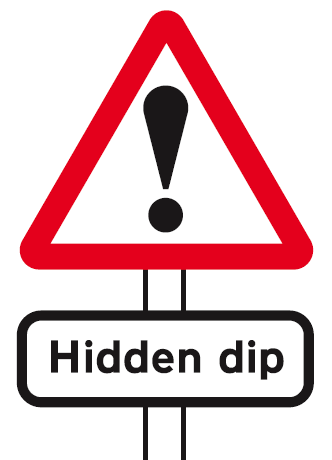 26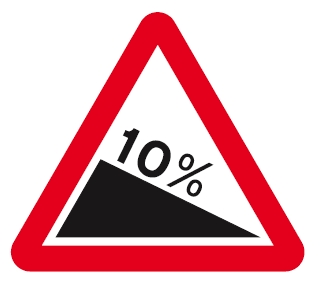 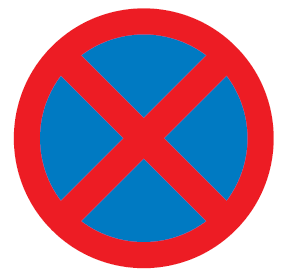 